              V.                                                                       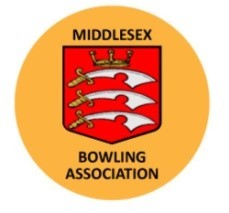 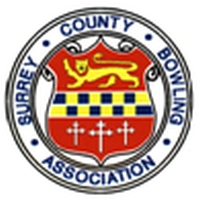 Middleton Cup Squad Announcement – Group Game 1 Middlesex v Surrey – Hendon BC – Sat 8th June -  1100hrsTeam Manager Ray Fortune is delighted to announce the following side to face Surrey, at Hendon BC, in the opening group game of the 2024 Middleton Cup Campaign.Alfie Hill (Hendon)				Luke Mann (Ashford)Tony Ward (Poplar)				Joe Lovett (Ashford)Norman Worley (Hendon)			Chris Harris (Ladygate)Glen Adams (Hendon)				Matt Larman (Ashford)John Stacey (Poplar)				Vikash Gandhi (Brentham)Mark Smith (Ashford) 				John Carey (West Ealing)Tony Waller (Ladygate)			Craig Hill (West Ealing)Paul Cater (West Ealing) 			Barry Wheeler (West Ealing)Ashley Tanner (Ashford)			Ollie Shearing (North Greenwich)Will Allen (Poplar)				Robbie Carter Jnr (Poplar)Rob Hackwell (Ashford)			Tommy Brooks (Poplar)Gary Clarke (Ashford)				Dave Pitt (Cambridge Park)Squad Members – George Harper (Ashford), Andrew Griggs (Poplar), Ray Fortune (Poplar), Nick Waker (Broomfield) Nick Edwards (Bounds Green, N/A Game 1), Dave Smith (Broomfield), Dave Thomas (Hendon).